КОМИТЕТ ПО ОБРАЗОВАНИЮРОДИНСКОГО РАЙОНА АЛТАЙСКОГО КРАЯПРИКАЗ21.02.2019                                                                                                          № 40                                                                                с. РодиноОб обеспечении  объективности проведения Всероссийских проверочных работ  в 2019 году        С  целью осуществления контроля за процедурой оценки качества общего образования в форме Всероссийских проверочных работ (далее - ВПР), проводимых в апреле 2019 года, обеспечения максимальной  объективности  проведения   ВПР и оценки качества знаний обучающихся, оказания общеобразовательным учреждениям методической помощи  в проведении процедурыПРИКАЗЫВАЮ:      1. Директорам общеобразовательных учреждений:       обеспечить проведение ВПР в строгом соответствии с утвержденным порядком и планом-графиком проведения процедуры, максимальную   объективность   проведения   ВПР и оценки качества знаний обучающихся;      назначить школьных координаторов проведения ВПР, ответственных организаторов в аудиториях;      назначить экспертов по проверке работ (учителей, имеющих опыт преподавания по соответствующему предмету и в соответствующих классах не менее 3 лет, преподающих в других классах);      организовать выборочную перепроверку работ, проверку работ учителями других школ;      обеспечить в день проведения ВПР в аудиториях присутствие независимых наблюдателей из числа представителей общественных  организаций, родительской общественности, представителей других школ, специалистов Комитета по образованию Родинского района, видеонаблюдение выполнения ВПР (по возможности);      направить в Комитет по образованию Родинского района на адрес электронной почты: simonenkojanna@gmail.com в срок не позднее 28.02.2019 информацию согласно приложению 1 к настоящему приказу.      2. Направить  на Всероссийские проверочные работы в 4, 5, 6, 7, 11  классах специалистов Комитета по образованию Родинского района согласно графику посещений общеобразовательных учреждений Родинского района (далее – «график посещений») (Приложение 2).      3. Директорам общеобразовательных учреждений, включенных в график посещений:      в день посещения обеспечить сопровождение специалистов Комитета по образованию, их доступ в учебные аудитории, в которых проводятся ВПР;      в день посещения представить специалистам Комитета по образованию информацию в соответствии с вопросами карты посещения ВПР (Приложение 3);      не позднее, чем за три дня до даты проведения ВПР представить в Комитет по образованию Родинского района на адрес электронной почты: simonenkojanna@gmail.com расписание уроков в классах и по предметам в соответствии с графиком.      4. Специалистам Комитета по образованию оказать методическую помощь директорам общеобразовательных учреждений по проведению ВПР, провести беседу по вопросам карты посещения ВПР.           5. Контроль исполнения настоящего приказа оставляю за собой. Председатель Комитета                                               Т.Ю. Таранова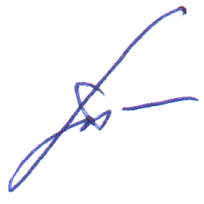 С приказом ознакомлены                                                             Ж.В. Симоненко                                                                                                       В.В. МартыненкоСведения об ответственных за проведение ВПРПриложение 1к приказу Комитета по образованию Родинского районаот 21.02.2019 № 40Наименование ООФИОшкольного координатора, конт. телефон ФИО ответственного организатора в аудитории, конт. телефонФИО независимого наблюдателя, место работы, должность, конт. телефонФИО эксперта по проверке работ, конт. телефон 